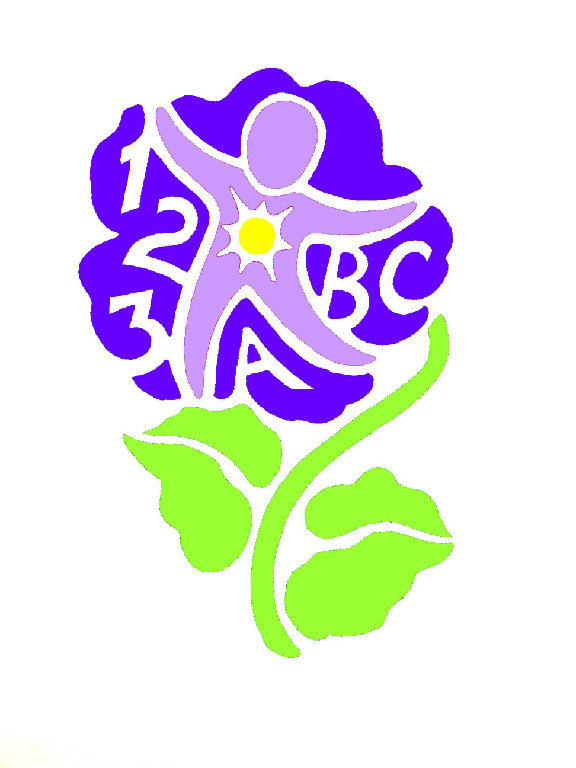 Brilliant Bloomers Nursery School, LLC2021-2022 Registration Packet_______________________________Please complete the attached forms and scan/email them to brilliantbloomers@gmail.com or mail them to:Brilliant Bloomers Nursery School, LLCPO Box 1215Wells, ME  04090Please submit your child’s first tuition payment via Venmo or mail  it to the address above.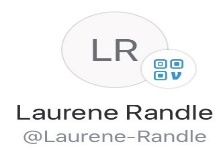 Brilliant Bloomers Nursery School, LLC2021-2022 Registration formPlease check the program in which you would like to enroll your child.___	Tuesday/Thursday (juniors)  8:45 - 11:45, 2 days/week ___   	Monday/Wednesday/Friday class (seniors)  8:45 - 1:00, 3 days/week	___   	Monday - Friday class (seniors only)  see times above, 5 days/week	Child’s name: ____________________________________ Date of birth: _____________Home address: ____________________________________ Home phone #: ___________Parent/Guardian’s name: __________________________ Work and/or cell #: ___________Parent/Guardian’s name: ___________________________ Work and/or cell #: ___________Preferred email address: ___________________________________________________Employer’s name/address for either or both parents: ________________________________Child’s Physician: ____________________ Phone #: _________  Address: ______________Child’s Dentist: ______________________ Phone #: _________  Address: ______________Known allergies: __________________________________________________Medical conditions: ____________________________________  Medications: ___________Health Insurance: 	Insurance company: _____________________ Phone #: __________Policy #: ______________ Primary’s name: _________________Emergency contacts: 1. Name: ______________________________ Phone #: __________(Please list 2)                Relationship: _____________ Address: ________________________     	2. Name: ______________________________ Phone #: ___________Relationship: _____________ Address: _________________________Please list the name and relationship of anyone else who is allowed to pick up your child: ________________________________________________________________Please tell us about your child(Feel free to elaborate on the back, as needed.)Favorite activities: ____________________________________________________________Favorite comfort items: _______________________________________________________Experiences with other children: ________________________________________________Experiences with other adults: __________________________________________________Expected separation behavior: __________________________________________________Usual discipline at home: ______________________________________________________Fears: _____________________________________________________________________General disposition: __________________________________________________________Members of the household: _______________________________________________________________________________________________________________________________Any recent or upcoming changes in your child’s life? ___________________________________________________________________________________________________________I hereby give my consent in the event of a medical emergency, for the teachers at Brilliant Bloomers Nursery School, LLC to obtain whatever treatment may be deemed necessary for my child. This authorization includes consent for my child to receive treatment by a physician and/or nurse in any hospital emergency department._______________________________________ 	_____________Signature of Parent 				         	Date_______________________________________ 	_____________Signature of Witness or Teacher 			Date*Please include a current copy of your child’s immunization records with this enrollment form, if possible.  However, you may send the immunization records later if you want to return this form quickly.  Thank you!2021-2022 Enrollment Contract, Brilliant Bloomers Nursery School, LLC>>Please initial the following & sign below to indicate that these terms are understood and agreed upon:___ The yearly tuition has been divided into 10 equal payments to make budgeting easier for parents.  Tuition rates are as follows*:       		TuTh juniors:  $215*     MWF seniors:  $325*      M – F seniors:  $485** Brilliant Bloomers offers returning family and sibling discounts.(Please circle) Are you interested in receiving a tuition discount in exchange for being a classroom substitute when one of the teachers needs to be absent?    Yes     No     Maybe___ For families who are new to the Brilliant Bloomers community, the first monthly payment is due at the time of registration.  For families who are already part of the Brilliant Bloomers community, $75 is due at the time of registration and the remainder is due on June 15th, 2021.___ The remaining tuition payments are due on the 20th of every month, beginning with September 20th, 2021 and ending with May 20th, 2022.  Unless other arrangements are made, a $10 late fee will be assessed if the tuition payment is not received within one week of the due date. If payment is not received by the 1st of the month, the child will not be allowed to return to school until the tuition and the late fee are paid.___ Brilliant Bloomers Nursery School follows the WOCSD school calendar, so preschool classes are in session when WOCSD schools are open.  In case of a force majeure (“act of God”), Brilliant Bloomers may or may not have the option to remain open for classes.  In this case we will discuss our options as a preschool community and the owner/director will make the final decision about whether classes will continue to be taught directly at school, through teacher-directed at-home learning, or both.  Full tuition will be due for the month in which the force majeure occurs (or September, in case of a summer emergency).  For any subsequent month when teacher-directed at-home learning is offered, this will be at 25% off normal tuition.  ___ If a child misses school days due to vacation, illness, or quarantine, the full tuition payment is still due. If a child has to leave the program due to a move or any other reason, the full tuition payment for the month in which he/she leaves is due.___ Any parent who arrives more than 10 minutes late for pick-up will be charged a $5 fee and an additional $5 for each 5 minutes after that.  ___ If the B.B. teachers determine that a child requires constant or very frequent direct support, a professional one-on-one aide must be provided by the parents during all hours that their child attends the preschool program in order for the child to remain at Brilliant Bloomers.___ Brilliant Bloomers Nursery School reserves the right to dismiss a child from the program if we determine that the child is compromising the safety of other children.________________________ 	________ 	_____________________ 	_______Signature of Parent 			Date 		Signature of Teacher 		Date